Центральная детская библиотека имени М. ГорькогоОтдел инноваций, маркетинга, информации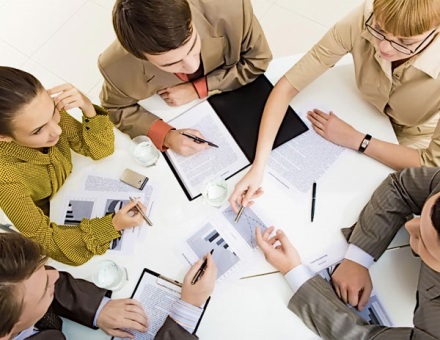 Брянск, 2014 Списокметодических материалов о проектной деятельностиСписок составлен по материалам, находящимся в Центральной детской библиотеке имени М. Горького.Материалы, статьи, посвященные основам теорииБиблиотечные проекты: [тема номера]// Библиотечное дело. – 2014. – № 14. – С. 1 – 44.Зуев, А.М. Проектная деятельность в образовательном процессе: [классификация; этапы проектной деятельности]/ А.М. Зуев. – ОБЖ. – 2014. – № 1. – С 36 – 41.Лисицкий, А.В. Библиотечное проектирование: [экспресс-курс]/                            А.В. Лисицкий// Современная библиотека. – 2010. – № 7. – С. 8 – 15.Статьи, содержащие примеры, разработки конкретных проектовАнишина, О. Шаги навстречу: [реализуем социальные проекты]/ О. Анишина// Библиотечное дело. – 2010. – № 19. – С. 30 – 32.Байбородина,  Т.Н. Проектная деятельность библиотеки МОУ «СОШ № 25»           г. Северодвинска/ Т.Н. Байбородина// Школьная библиотека. – 2010. –                        № 3 –  4. – С. 48 – 51.Белявцева, Л. Что знают дети о своей семье, своей и чужой культуре?: [по материалам международного проекта]/ А. Белявцева// Дошкольное воспитание. – 2011. – № 12. – С. 107 – 110.Беляева, Л.Ф. Социальное проектирование: [проекты: «Квест-ориентирование. Читательский забег», «SPORT – континент в библиотеке»]/ Л.Ф. Беляева// Современная библиотека. – 2011. – № 5. – С. 34 – 39.Библиотечный Селигер: мы сделали это!: [подборка материалов]// Современная библиотека. – 2014. - № 8. – С. 45 – 61.Бульц, О. Отчизны верные сыны: [просветительский проект «Я – гражданин и патриот России»]/ О. Бульц// Библиотека. – 2012. № 3. – С. 32 – 33.Варганова, Г. Волшебное гнездо:[художественные проекты как средство приобщения к чтению]/ Г. Варганова// Библиотечное дело.–2010. – № 2. – С. 6 – 7.Войлошникова, Е. Мы такие разные!: [проектная работа]/                                         Е. Войлошникова// Дошкольное воспитание. – 2012. – № 2. – С. 31 – 33.Головань, Е.В. Библиотеки и проекты Костромской области: Виртуальное путешествие/ Е.В. Головань// Школьная библиотека. – 2011. – № 9 – 10. –             С. 172 – 175.Грыгораш, О.Н. Хроники одного проекта: [опыт организации отдела библиотеки под открытым небом]/ О.Н. Грыгораш, Е.А. Воложина// Современная библиотека. – 2010. – № 6. – С. 64 – 70.Гурьева, Г. Пользуйтесь на здоровье!: [библиотерапевтический проект «Читайте и будьте здоровы!; проект «Школа здоровья или Читайте на здоровье!]/ Г. Гурьева// Библиополе. – 2012. – № 9. – С. 23 – 29.Елисеева, Т. Расширяя пространство общения: [о реализации проектов Челябинской юношеской библиотеки]/ Т. Елисеева// Библиотека. – 2010. –                   № 7. – С. 32 – 34.Ермолаева, Н.В. Цветочный калейдоскоп: [информационно-творческий проект по экологии]/ Н.В. Ермолаева// Книжки, нотки и игрушки.–2012. –№ 5. – С. 40–43.Иванова, Е.В. ВикиСибириаДа: библиотечный проект «Дети пишут историю Сибири»/ Е.В. Иванова// Библиотека в школе. – 2012. – № 11. – С. 8 – 13.Иванова, И.В. Проект – это легко и весело/ И.В. Иванова// Начальная школа. – 2012. – № 9. – С. 65 – 66.Калинина, С. «Топтыжка» - медведи в книгах, игрушках, поделках: [проект «Топтыжка»]/ С. Калинина// Библиополе. – 2012. – № 3. – С. 26 – 29.Кондрашова, Н.А. «Разрешите представиться»: [проект по организации и изданию детского альманаха литературного творчества]/ Н.А. Кондрашова// Школьная библиотека. – 2011. – № 5. – С. 32 – 38.Крапотина, О.В. Мода на читающих людей: [проект «Город читает»]/               О.В. Крапотина// Современная библиотека. – 2014. – № 3. – С. 76 – 79.Куренко, Т. Компьютер – не конкурент: [программа «Я познаю мир»]/                  Т. Куренко// Библиополе. – 2012. – № 7. – С. 35 – 37.Макарьева, М. Счастье жить и учиться в мирное время. Литературный марафон по страницам произведений о Великой Отечественной войне: [проект]/ М. Макарьева// Библиотека. – 2011. – № 7. – С. 33 – 35.Маликова, Е.В. От замысла к реализации: [опыт написания проекта Липецкой областной универсальной научной библиотеки]/ Е.В. Маликова,                               С.В. Полупова// Современная библиотека. – 2013. – № 6. – С. 82 – 85. Мишина, Л.Д. Позвони мне, Пеппи! Путешествие в «Королевство Астрид Линдгрен»: [о проекте Детско-юношеской библиотеки Республики Карелия]/ Л.Д. Мишина// Современная библиотека. – 2011. – № 6. – С. 26 – 28.Морозова, Е.Е. «Зеленая аллея памяти»: [проект]/ Е.Е. Морозова// Начальная школа. – 2012. - № 5. – С. 52 – 56.Павленко, В. К книге и чтению – через досуг и общение: [программная деятельность МИБС г. Томска]/ В. Павленко// Библиотека. –2010.–№ 4. – С.61–63.Пантюхова, Т. Любить Отечество, как Минин: [проект детской библиотеки, направленный на гражданское воспитание молодежи]/ Т. Пантюхова// Библиотека. – 2011. – № 6. – С. 28 – 30.Пахомова, Е.А. Классики XXI века: Секреты проектной деятельности/                Е.А. Пахомова// Современная библиотека. – 2012. – № 1. – С. 75 – 81.Пестова, Н. «Выселки – родной мой край, для сельчан ты просто рай!»: [проект по краеведению]/ Н. Пестова// Дошкольное воспитание. – 2012. –              № 1. – С. 83–84.Проскурина, И.В. Мост доверия и понимания, или книги собирают друзей: [проект «Книжный мост»]/ И.В. Проскурина// Библиотечное дело. – 2010. –                № 16. – С. 24 – 25.«Пять идей для библиотеки»: [положение о конкурсе проектов]// Современная библиотека. – 2014. – № 3. – С. 8 – 9.Реброва, Е. NaNoWriMO – месяц написания романов. Попробуй стать писателем. Международный проект: [условия проекта; программы; советы]/ Е. Реброва// Библиотека в школе. – 2012. – № 1. – С. 18 – 23.Романова, О. Ученик, замени учителя!: [проект индивидуальной работы «Библиотека – друг»: акции, анкеты, библиотечный лагерь]/ О. Романова// Библиотека. – 2011. – № 7. – С. 48 – 49.Рязанцева, Л. Ориентиры на будущее: [об образовательном проекте «Осваиваем новые технологии» ЦГБ им. Н.К. Крупской г. Тамбова]/                      Л. Рязанцева// Библиополе. – 2012. - № 11. – С. 2 – 8.Синева, Е. Время – действовать!: [программно-проектная деятельность детских библиотек Тольятти]/Е. Синева// Библиотека. – 2011.– № 5. – С. 51–55.Соколова, Н. Ярмарка идей: Творческие проекты и их воплощение/                        Н. Соколова// Библиотечное дело. – 2012. - № 12. – С. 2 – 4.Сорокина, Н.В. PR, маркетинг и другое: [проекты, программы на примере опыта работы ЦБС г. Тамбова]/ Н.В. Сорокина// Современная библиотека. – 2012. – № 6. – С. 76 – 81.Третьякова, С.Ю. Проект «Открытые сердца»: от идеи до реализации: [цель, задачи]/ С.Ю. Третьякова// Библиотека в школе. – 2012. – № 3. – С. 8 – 9.Туловьева, А. Книготека удивления, восхищения, восторга: [проект «Необъятен и велик мир волшебных чудо-книг» (работа с особыми группами пользователей)]/ А. Туловьева// Библиополе. – 2012. – № 12. – С. 35 – 37.Ульюкова, Л.П. «Живая библиотека» знакомит со спортом: [проект «Живая библиотека»]/ Л.П. Ульюкова// Современная библиотека. – 2014. – № 4. –                С. 93 – 97.Фестиваль по продвижению детской книги «Чтение: XXI век» для библиотек, работающих с детьми: [положение]// Библиотека в школе. – 2012. – № 4. – С. 49.Чаусова, А. Звездный Мастрид от известных персон: [электронный проект «Книга, или Совет звездного читателя»]/ А. Чаусова, А. Шайдуров// Библиотека. – 2012. – № 1. – С. 20 – 22.Щербакова, О. Классика актуальна во все времена: [о проекте «Приближение к Чехову» библиотеки «Авангард»]/ О. Щербакова// Библиополе. – 2012. – № 8.– С. 9 – 11.Пособие № 3Составитель: Козлитина И.Ю.